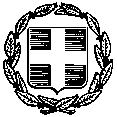 Λάρισα , 24/4/2023	Αρ. Πρ.:	  4508	ΘΕΜΑ :	«Πρόσκληση για κατάθεση οικονομικής προσφοράς προμήθειας υλικών αναγόμωσης πυροσβεστήρων της ΠΔΕ θεσσαλίας»	Η Περιφερειακή Διεύθυνση Πρωτοβάθμιας και Δευτεροβάθμιας  Εκπαίδευσης Θεσσαλίας πρόκειται να προβεί στην αναζήτηση οικονομικής προσφοράς  για την προμήθεια  υλικών αναγόμωσης επτά (7) πυροσβεστήρων και τριών (3) πυροσβεστήρων CO2. 	Κατόπιν των ανωτέρω, σας προσκαλούμε, σύμφωνα με τις διατάξεις του νόμου 4412/2016 (ΦΕΚ 147 Α’) όπως τροποποιήθηκε και ισχύει με το νόμο 4782/2021 (ΦΕΚ 36 Α’), να μας ενημερώσετε μέσω οικονομικής προσφοράς για τη διάθεση υλικών αναγόμωσης επτά (07)  πυροσβεστήρων και τριών (3) πυροσβεστήρων CO2.	Η κλειστή γραπτή προσφορά θα κατατεθεί μέχρι την Παρασκευή 28/4/2023 στα γραφεία της Περιφερειακής Διεύθυνσης Πρωτοβάθμιας και Δευτεροβάθμιας Εκπαίδευσης Θεσσαλίας, είτε αυτοπροσώπως, είτε με ηλεκτρονικό ταχυδρομείο στο mail@thess.pde.sch.gr, είτε με ταχυδρομείο στη Δ/νση: Δήμητρας 25 & Γαριβάλδη, 2ος όροφος .	Η εξόφληση της δαπάνης θα γίνει σύμφωνα με το ν.4270/2014 περί Δημόσιου Λογιστικού όπως τροποποιήθηκε και ισχύει, από τη Δημοσιονομική Υπηρεσία Εποπτείας και Ελέγχου Λάρισας σε τραπεζικό λογαριασμό που θα μας υποδείξετε (αρ. ΙΒΑΝ-Φωτοτυπία πρώτης σελίδας βιβλιαρίου τραπέζης) και υπάρχει η σχετική πίστωση στον Α.Λ.Ε.: 2410207001.	H ανάθεση της προμήθειας θα γίνει με τη διαδικασία της απευθείας ανάθεσης και κριτήρια που ορίζουν οι διατάξεις του νόμου 4412/2016 (ΦΕΚ 147 Α΄) όπως τροποποιήθηκε και ισχύει με το νόμο 4782/2021 (ΦΕΚ 36 Α’):α) τη δυνατότητα καλής και έγκαιρης εκτέλεσης για τη διάθεσή τους καθώς και τον χρόνο παράδοσης τους και β) την πιο οικονομική προσφορά με βάση την τιμή.	Η Αναθέτουσα Αρχή διατηρεί το δικαίωμα για ματαίωση της διαδικασίας και την επανάληψή της με τροποποίηση ή μη των ειδικών όρων και προϋποθέσεων. Οι συμμετέχοντες δεν έχουν καμία οικονομική απαίτηση σε τέτοια περίπτωση. 	Προσφορά με απαίτηση αναπροσαρμογής τιμών απορρίπτεται. Προσφορά που είναι αόριστη και ανεπίδεκτη εκτίμησης απορρίπτεται. Προσφορά που παρουσιάζει ουσιώδεις αποκλίσεις από τους όρους και τις προϋποθέσεις απορρίπτεται. ΕΝΤΥΠΟ: ΟΙΚΟΝΟΜΙΚΗ ΠΡΟΣΦΟΡΑΑΝΑΓΟΜΩΣΗ ΠΥΡΟΣΒΕΣΤΗΡΩΝΗμερομηνία/σφραγίδα/υπογραφήΟικονομικού φορέαΠΕΡΙΓΡΑΦΗΠΟΣΟΤΗΤΑΥλικά αναγόμωσης για πυροσβεστήρα ξηράς κόνεος (6 kg)7 ΤΜΧΥλικά αναγόμωσης για πυροσβεστήρα διοξειδίου του άνθρακα CO2 (5 kg)3 ΤΜΧΕΠΩΝΥΜΙΑΕΤΑΙΡΙΚΗ ΜΟΡΦΗΑΦΜ / ΔΟΥΟΝΟΜΑΤΕΠΩΝΥΜΟ ΥΠΕΥΘΥΝΟΥΔ/ΝΣΗ / ΤΚ ΠΟΛΗΤΗΛ / ΦΑΞ / ΗΛ. ΤΑΧΥΔΡΟΜΕΙΟΠΕΡΙΓΡΑΦΗΤΙΜΗ ΤΜΧΠΟΣΟΤΗΤΑΤΙΜΗ ΣΕ €Υλικά αναγόμωσης για πυροσβεστήρα ξηράς κόνεος (6 kg)7 ΤΜΧΥλικά αναγόμωσης για πυροσβεστήρα διοξειδίου του άνθρακα CO2 (5 kg)3 ΤΜΧΑΞΙΑ ΧΩΡΙΣ ΦΠΑΑΞΙΑ ΧΩΡΙΣ ΦΠΑΑΞΙΑ ΧΩΡΙΣ ΦΠΑΦΠΑ 24%ΦΠΑ 24%ΦΠΑ 24%ΣΥΝΟΛΙΚΗ ΑΞΙΑΣΥΝΟΛΙΚΗ ΑΞΙΑΣΥΝΟΛΙΚΗ ΑΞΙΑ